4. Budanje: ANGLEŠČINAPozdravljeni četrtošolci!Ta teden vas čakajo naslednje naloge:Učb. STR. 72/naloga 21;IT'S YOUR TURNMY CRAZY FAMILYNalogo že poznate. Tako kot vedno najprej za vsako poved vrzite kocko, da dobite besedo. Nato v zvezek napišite naslov MY CRAZY FAMILY. Povedi prepišite v zvezek in noro družino še narišite.Pri zapisu povedi pazi, da prepišeš tudi tisto, kar je na koncu pri nekaterih povedih.Primer: 1. poved, vržeš število 4 in zapišeš: There are six people in our family.Delovni zvezek. STR. 69/naloga 22Preberi besedilo o Metkini družini. Če česa ne razumeš, besedo poišči na koncu v slovarju.Sedaj zapiši še o svoji družini. Pomagaj si z Metkinim besedilom. Tako kot vam vedno rečem: Spremeni tisto, kar je potrebno, ostalo lahko prepišeš, tako kot je pri Metki. Kakšno stvar lahko spustiš, lahko pa tudi kaj dodaš.Vesela bom, če mi boš zapis o svoji družini tudi poslal. Lahko mi kar poslikaš stran v DZ in pošlješ na moj e-mail: nena.petric@os-sturje.si. Učb. STR. 74/naloga 23Preberi vprašanja na levi strani in razmisli, kateri je pravi odgovor na desni strani.Spodaj preveri rešitve.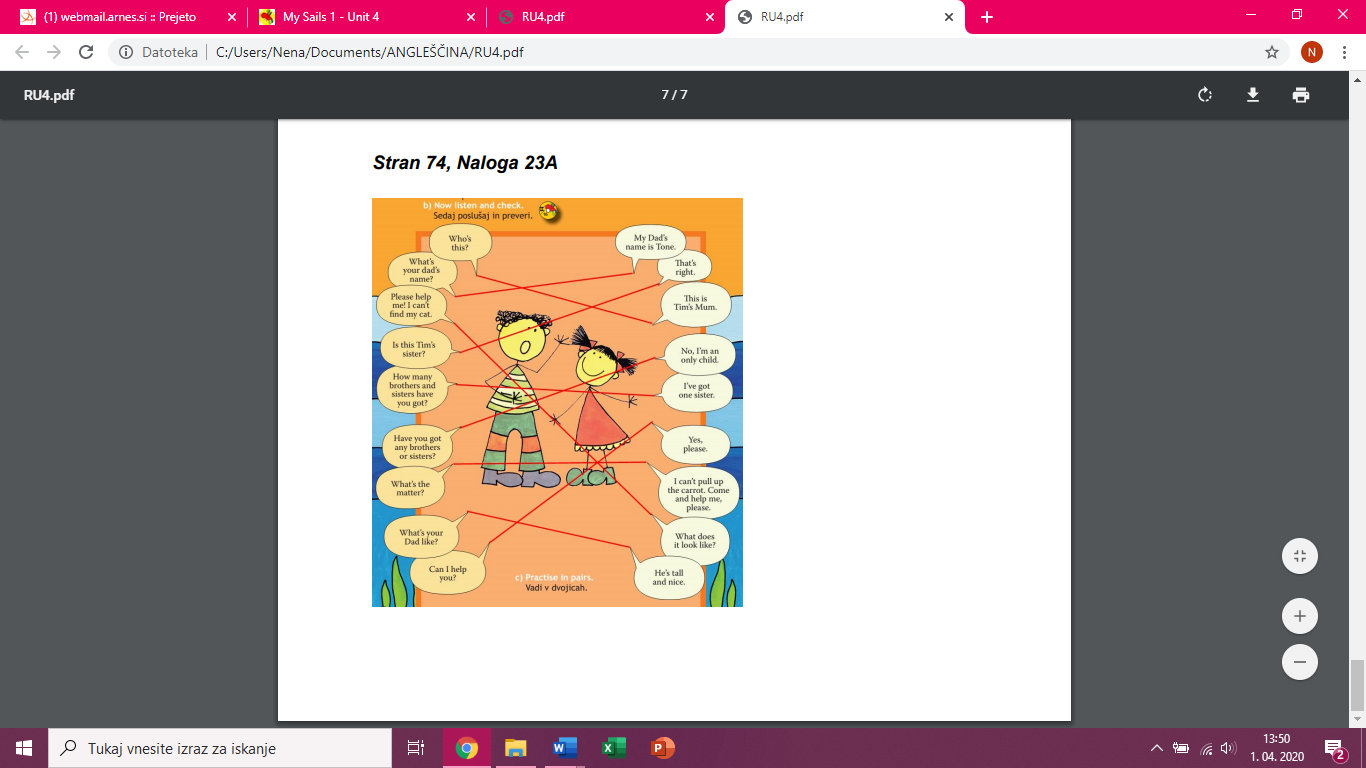 Reši nalogo v delovnem zvezku na strani 70/naloga 23. Pomagaj si s prejšnjo nalogo, saj so nekatera vprašanja in odgovori zelo podobni.